5.1 Mitosis and Asexual Reproduction.The Cell Cycle and Mitosis.Due to the ___________________________ of cells, the body must replace them. A good example of this is human skin cells:  Each day ________________ are shed.The life of a cell is divided into _______________stages known as the cell cycle:_______________: cell carries out normal functions._______________: nucleus contents duplicated and divide into two equal parts._______________: separation of two nuclei and cell contents into two daughter cells.Parts of the Cell Cycle.Interphase.The _____________________ cell cycle stage, is when a cell performs ______________________ and ______________. For example, an intestinal lining cell absorbing nutrients.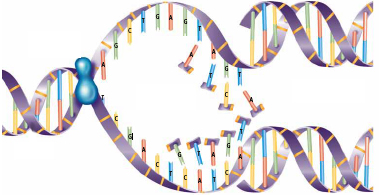 In _______________________, DNA copies itself inthe process of ________________. Replication involves several steps:The __________________________________________ with the help of an enzyme.New _________________________  with the bases on the original DNA.Two new identical ___________________________are produced. At the end of __________________, the cell continues to grow and
make proteins in preparation for mitosis and cytokinesis.Mitosis.Mitosis is the ___________________  of the cell cycle where ________________________________, and two daughter nuclei are  formed. It occurs in 4 stages: _______________, ________________, _______________, _______________.As the nucleus prepares to divide, replicated DNA in interphase joins to form sister _______________________, joined by a _____________________.__________________________ - nucleolus disappears and spindle fibres form__________________________ - spindle fibres attach to centromeres of chromosomes__________________________ - chromosomes align on equator of cell_____________________ - spindle fibres pull sister chromatids to opposite poles of cell__________________________ - in this final stage, spindle fibres disappear and a nuclear membrane forms around each separated set of chromosomes.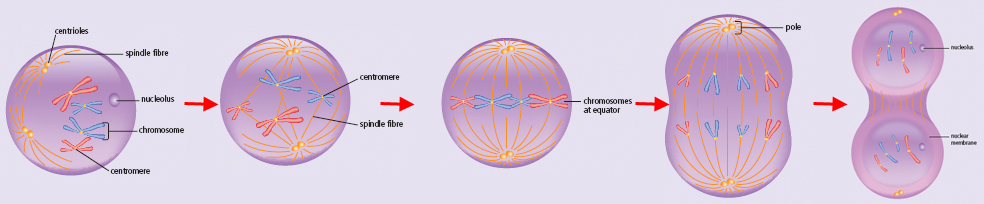 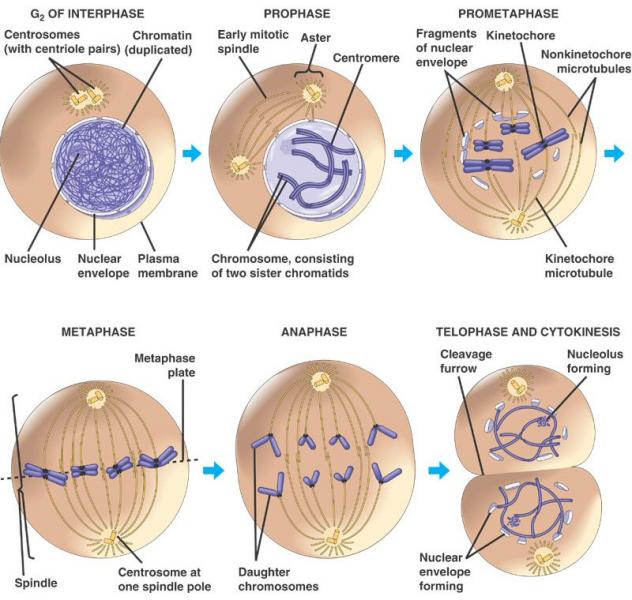 Cell Cycle Problems.Checkpoints in the cell cycle will prevent division if:If the cell is ______________________If the ________ within the nucleus has ___________________________If the DNA is damaged_____________________________________ involving checkpoints can result in an out-of-control cell cycle. The result can be uncontrolled cell division: ___________________.Cancer.Cancer is ____________________________.Specifically, cancer is a loss of a cell’s ability to control its own rate of mitosis.This typically results from a mutation in the genetic control mechanism.Cancer isn’t a disease in the conventional sense because:It isn’t caused by a specific pathogen (although viruses are suspect in some).Cancer isn’t characterized by one set of symptoms.In its simplest sense, cancer is ______________________________________________.The problem is that because these cells are reproducing so rapidly ( up to once every 3 hours,), they do not have a chance to ________________________ and become useful.They are like _________________________________.Despite being useless, they still must be fed and provided with the metabolites of life.They __________ at the ________________________________ that do have a function.This ultimately can lead to the death of the individual as so many normal cells become sacrificed to satisfy the __________________________________ of the cancer cells.Characteristics of Cancer Cells:They _________________________Have _______________________________Form ______________Lack ________________________________Don’t stick to each otherCan _____________Can stimulate _______________________7 Warning Signs of Cancer:Persistent __________ ___________ under the skin___________ in jointsPersistent ___________________Blurred ___________ Abnormal ___________________ of ___________________________Sore that won’t heal or change in _____________The Common Cancers:________________________________________________________________________________________________________Lung Cancer.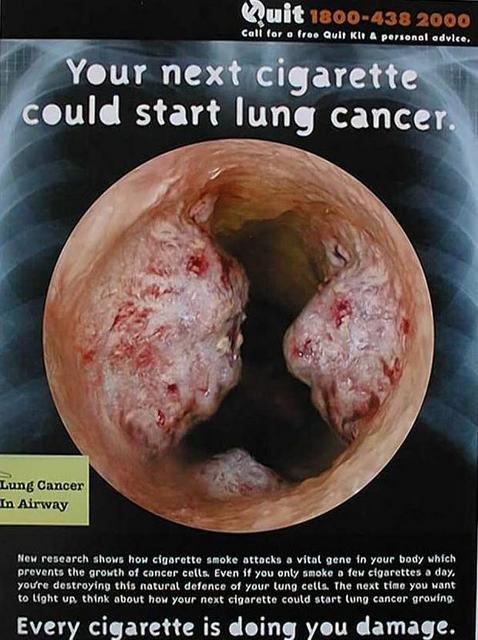 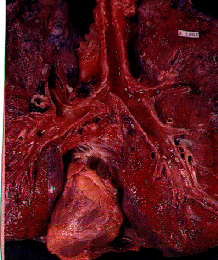 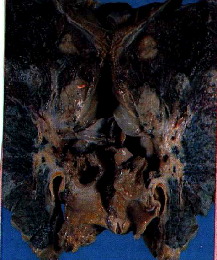 Smoking.Smoking is a very addictive habit, very difficult to break. It is the #1 cause of preventable death in BC, causing over 30% of all cancer deaths. Prostate Cancer.2,900 BC men will be diagnosed with prostate cancer in 2010, and 540 men will die from it 16,900 Canadian men will be diagnosed with prostate cancer, and 4,200 will die from it in 2010 1 in 8 Canadian men will develop prostate cancer Skin Cancer.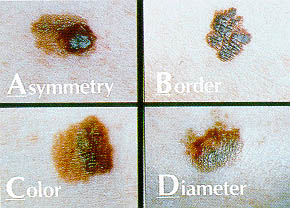 Asexual Reproduction.A __________ is an identical genetic copy of its parent.Many organisms naturally form clones via _____________________________________.Cloning is also used in ____________________________________________ to copy desired organisms, tissues and genes.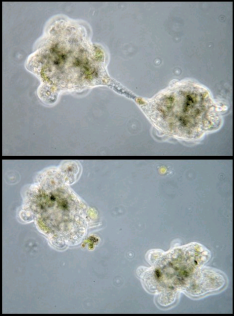 Types of Asexual Reproduction.___________________________When a single celled organism (ex. amoeba, paramecium) __________________________________________through the process of mitosis.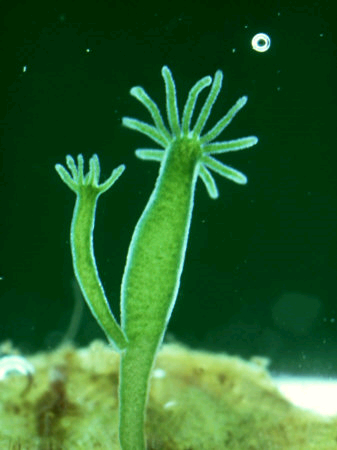 ______________________________When areas of some multicellular organisms(ex. hydra, sponge) undergo repeated mitosis to form an identical organism. _________ sometimes ___________________ ______________________________________. 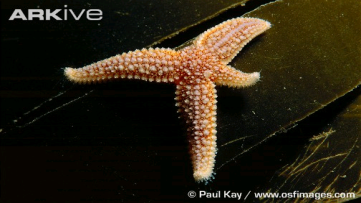 __________________________________When a part of an organism _________________________,and the part grows into a clone of the parent. _______________________ _________________________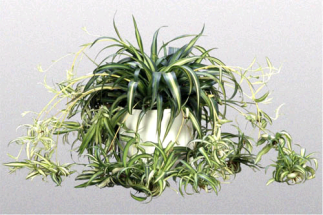 When ____________________________________________________which remain attached for a time and may break off to form new adult plants. ________________ ______________________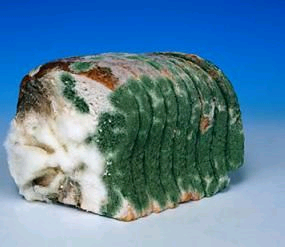 When some bacteria, micro-organisms and fungi can form ____________ - single cells that can grow into a whole new organism. Advantages & Disadvantages.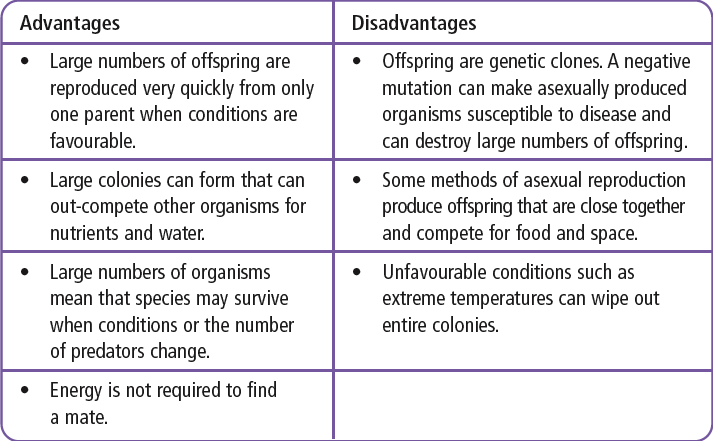 Human Assisted Cloning.Humans use all the asexual cloning methods in order to produce ______________________ with organisms. This is done in several ways.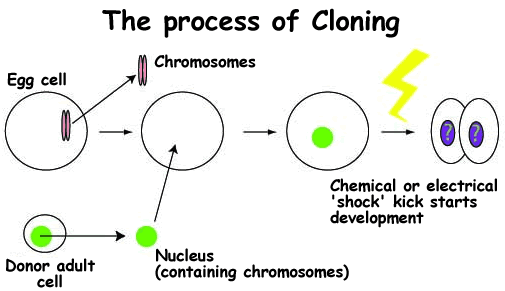 __________________________________  - purpose isto produce a genetic duplicate of an existing or deadorganism. Steps involved:Remove ___________ from an egg cellA ____________________________________is removed from an adult female_____________________ fuses mammary and egg cellFused cell begins _________________Dividing embryo is inserted into ______________________ mother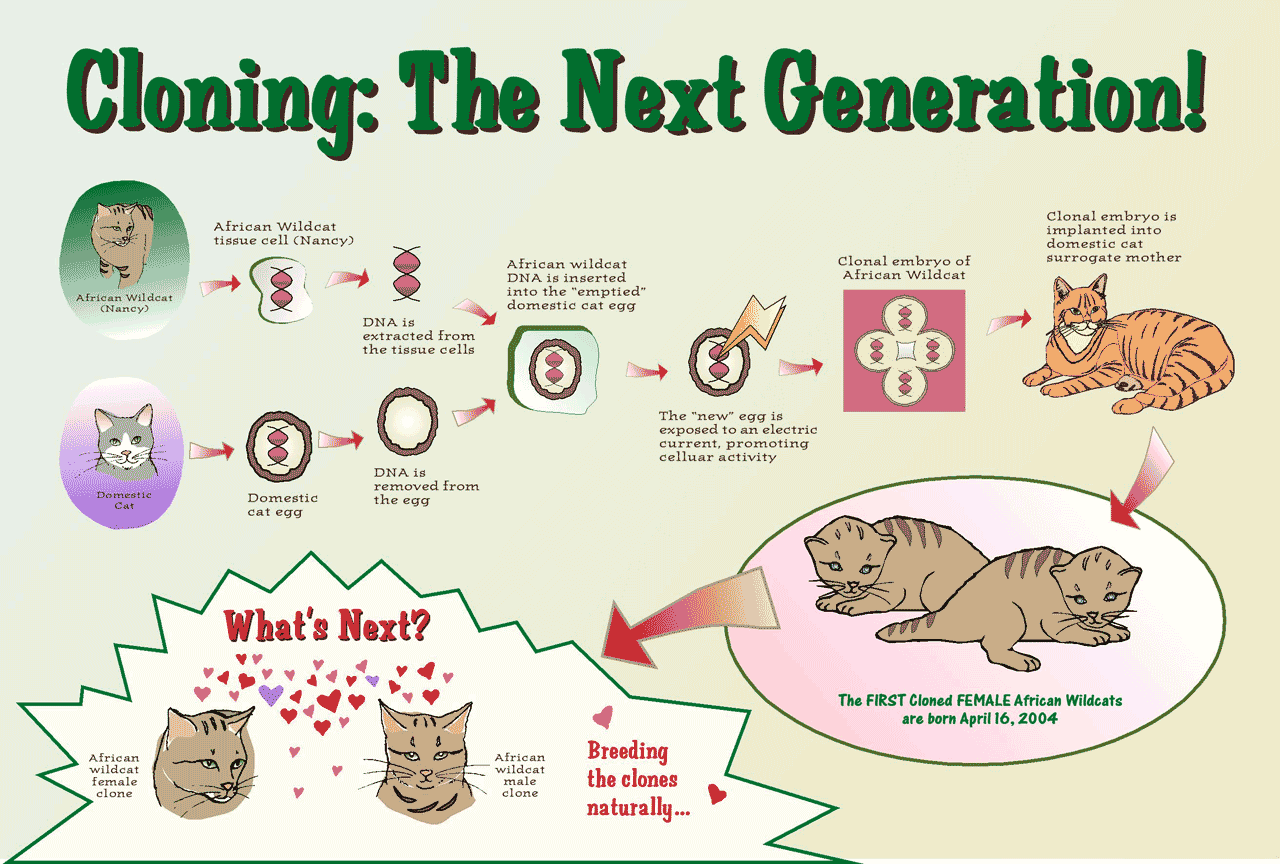 _______________________________________ - purpose is to correct health problems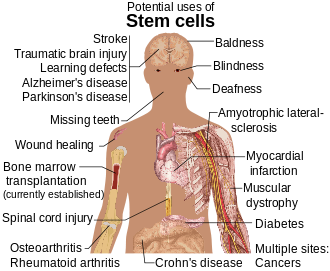 Very important to therapeutic cloning are ___________________  - cells that can become different types of cellsStem cells can be used to replace cells damaged from injuries or disease_____________,____________________,___________________________are only afew that can benefit from stem cell therapyControversial because the best stem cells arefrom embryos which are ____________________ when harvesting cells. 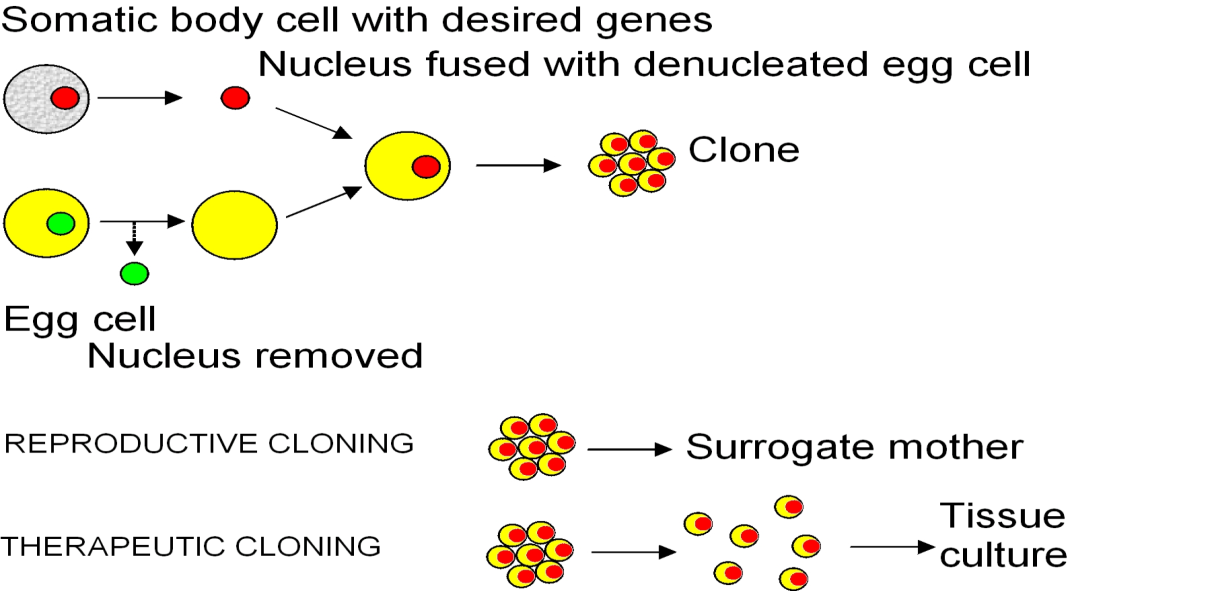 